Gulbenes novada pašvaldības stipendiju piešķiršanas komisijas sēdes protokols2024.gada 6.februāris									Nr.1Sēde sasaukta: 2024.gada 12.janvārī plkst.15:35;Sēde atklāta: 2024.gada 6.februārī plkst.15:00; Sēdi vada: Gulbenes novada pašvaldības stipendiju piešķiršanas komisijas (turpmāk – Komisija) priekšsēdētājs Anatolijs Savickis;Sēdi protokolē: Komisijas sekretāre Lauma Silauniece;Sēdē piedalās: Komisijas locekļi: Anatolijs Savickis, Inese Lesiņa, Ineta Maltavniece, Sandra Dikmane, Vija Medne; Sēdē nepiedalās: Komisijas locekļi: Normunds Audzišs, Dace Kablukova;Darba kārtība:Stipendiju piešķiršanai atbalstāmo studiju nozaru un iespējamā pirmreizēji atbalstāmo stipendiātu skaita izvirzīšana 2024.gadam. Informatīvais jautājums: Par Komisijas 2023.gada darba pārskatu.1.Par stipendiju piešķiršanai atbalstāmo studiju nozaru un iespējamā pirmreizēji atbalstāmo stipendiātu skaita izvirzīšana 2024.gadam.ZIŅO: Anatolijs Savickis;DEBATĒS PIEDALĀS: Anatolijs Savickis, Inese Lesiņa, Ineta Maltavniece, Sandra Dikmane, Vija Medne. Komisijas priekšsēdētājs informē Komisijas locekļus, ka, aprunājoties ar Gulbenes novada Centrālās pārvaldes Finanšu nodaļas darbiniekiem, kas atbildīgi par budžeta sastādīšanu, noskaidrots, ka 2024.gada Gulbenes novada pašvaldības budžetā būtu iespējams iekļaut finansējumu, lai 2024.gadā pirmreizēji atbalstītu vienu stipendiātu. Komisijas locekļi diskutē, ka 2024.gadā stipendiju piešķiršanai atbalstāmajām studiju nozarēm būtu jābūt tādām pašām kā 2023.gadā, proti, izglītības, sociālajai un medicīnas nozarei. Gulbenes novada pašvaldības domes 2023.gada 27.aprīļa saistošo noteikumu Nr.3 “Par Gulbenes novada pašvaldības stipendijas piešķiršanas kārtību” 13.5.apakšpunkts nosaka, ka komisija nodrošina un uzrauga ar stipendiju piešķiršanu saistītos jautājumus, kā arī sagatavo priekšlikumus par tām studiju nozarēm, kurās studējošajiem nākamajā gadā būtu nepieciešams piešķirt stipendijas, kā arī iespējamo stipendiātu skaitu.2023.gada 25.maija Gulbenes novada pašvaldības stipendiju piešķiršanas komisijas nolikuma 4.1.apakšpunkts nosaka, ka komisijas uzdevums ir sadarbībā ar nozares speciālistiem apkopot informāciju par stipendiju piešķiršanai atbalstāmām studiju nozarēm, savukārt 4.2.apakšpunkts nosaka, ka komisija sagatavo priekšlikumus domei par stipendiju piešķiršanai atbalstāmām studiju nozarēm un kopējo pirmreizēji atbalstāmo stipendiātu skaitu kārtējā gada budžetā paredzēto līdzekļu ietvaros. Ņemot vērā minēto un pamatojoties uz Gulbenes novada pašvaldības domes 2023.gada 27.aprīļa saistošo noteikumu Nr.3 “Par Gulbenes novada pašvaldības stipendijas piešķiršanas kārtību” 13.5.apakšpunktu un 2023.gada 25.maija Gulbenes novada pašvaldības stipendiju piešķiršanas komisijas nolikuma 4.1. un 4.2.apakšpunktu, Komisija atklāti balsojot: ar 5 balsīm “Par” (Anatolijs Savickis, Inese Lesiņa, Ineta Maltavniece, Sandra Dikamene, Vija Medne), “Pret” – nav, “Atturas” – nav, “Nepiedalās” – nav, NOLEMJ:Virzīt uz Gulbenes novada pašvaldības domes sēdi apstiprināšanai šādas stipendiju piešķiršanai atbalstāmās studiju nozares 2024.gadā: izglītības nozari; sociālo nozari; medicīnas nozari;Virzīt uz Gulbenes novada pašvaldības domes sēdi apstiprināšanai kopējo pirmreizēji atbalstāmo stipendiātu skaitu 2024.gadā – viens stipendiāts. 2.Par Komisijas 2023.gada darba pārskatu.ZIŅO: Anatolijs SavickisKomisijas priekšsēdētājs iepazīstina Komisijas locekļus ar Komisijas 2023.gada darba pārskatu.Pielikumā: Komisijas 2023.gada darba pārskats.Sēde slēgta 2024.gada 6.februārī plkst. 15:40.Komisijas priekšsēdētājs    						A. SavickisKomisijas sekretāre							L. SilaunieceProtokols parakstīts 2024.gada __.______________Pielikums Komisijas sēdes protokolam Gulbenē2024.gada 6.februārī		Gulbenes novada pašvaldības stipendiju piešķiršanas komisijas 2023.gada darba pārskatsGulbenes novada pašvaldības stipendiju piešķiršanas komisija (turpmāk – Komisija) ir Gulbenes novada pašvaldības domes izveidota institūcija, kas atbilstoši Gulbenes novada pašvaldības domes 2023.gada 27.aprīļa saistošo noteikumu Nr.3 “Par Gulbenes novada pašvaldības stipendijas piešķiršanas kārtību” un 2023.gada 25.maija Gulbenes novada stipendiju piešķiršanas komisijas nolikuma prasībām nodrošina un uzrauga ar Gulbenes novada pašvaldības stipendijas (turpmāk – stipendija) piešķiršanu saistītos jautājumus. Komisijas sastāvā ir 7 locekļi:Gulbenes novada pašvaldības domes deputāts Anatolijs Savickis;Gulbenes novada sociālā aprūpes centra “Siltais” vadītāja Inese Lesiņa;Gulbenes novada Izglītības pārvaldes vadītāja Dace Kablukova;Gulbenes novada Izglītības pārvaldes metodiķe Vija Medne;Lejasciema vidusskolas direktore	Ineta Maltavniece;Gulbenes Mākslas skolas direktore Sandra Dikmane;Gulbenes novada pašvaldības domes deputāts Normunds Audzišs. Komisijas sekretāre - Gulbenes novada Centrālās pārvaldes Juridiskās un personālvadības nodaļas juriste Lauma Silauniece. Viens no Komisijas uzdevumiem ir sagatavot priekšlikumus par tām studiju nozarēm, kurās studējošajiem nākamajā gadā būtu nepieciešams piešķirt stipendijas, kā arī iespējamo stipendiātu skaitu. Komisija izvirzīja priekšlikumus un Gulbenes novada pašvaldība dome kā stipendiju piešķiršanai atbalstāmās studiju nozares 2023.gadā noteica:izglītības nozari;sociālo nozari;medicīnas nozari.2023.gada 1.jūlijā tika izsludināts konkurss, aicinot atbalstāmajās studiju nozarēs studējošos pieteikties stipendijai. Tika saņemts viens pieteikums. Komisija, izvērtējot pieteikumu, secināja, ka pretendents neatbilst stipendijas saņemšanas nosacījumiem, līdz ar to tika pieņemts lēmums stipendiju nepiešķirt. Tāpat tika veikta ar iepriekšējo gadu stipendiātiem noslēgtajos līgumos par stipendijas piešķiršanu paredzēto saistību izpildes kontrole, kā rezultātā secināts, ka uz saistību izpildes kontroles brīdi visi stipendiāti ir izpildījuši līgumā par stipendijas piešķiršanu paredzētās saistības. Papildus Komisija diskutēja par saistošo noteikumu un Komisijas nolikuma izstrādi, kā rezultātā sadarbībā ar Gulbenes novada Centrālās pārvaldes Juridiskās un personālvadības nodaļas juristi Laumu Silaunieci tika izstrādāti un Gulbenes novada pašvaldības domes sēdē pieņemti Gulbenes novada pašvaldības domes 2023.gada 27.aprīļa saistošie noteikumi Nr.3 “Par Gulbenes novada pašvaldības stipendijas piešķiršanas kārtību” un 2023.gada 25.maija Gulbenes novada stipendiju piešķiršanas komisijas nolikums. Komisijas priekšsēdētājs 							A. SavickisSagatavoja: Komisijas sekretāre								L. Silauniece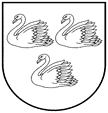 Gulbenes novada pašvaldības stipendiju piešķiršanas komisijaĀbeļu iela 2, Gulbene, Gulbenes nov., LV-4401Tālrunis 64497710, e-pasts: dome@gulbene.lvGulbenes novada pašvaldības stipendiju piešķiršanas komisijaĀbeļu iela 2, Gulbene, Gulbenes nov., LV-4401Tālrunis 64497710, e-pasts: dome@gulbene.lv